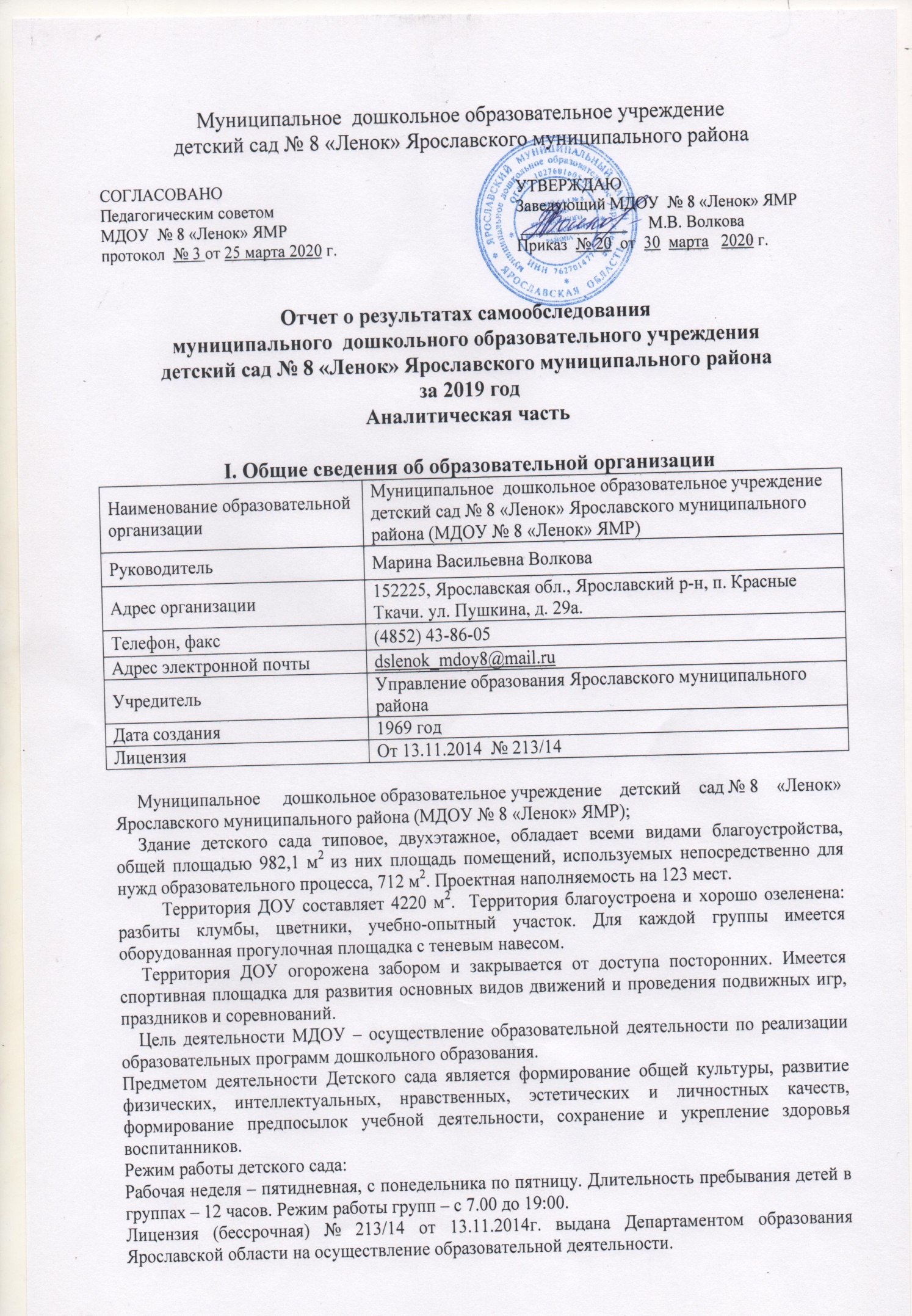 II. Система управления организации    Управление МДОУ  осуществляется в соответствии с действующим законодательством и уставом детского сада.    Управление детским садом строится на принципах единоначалия и коллегиальности. Коллегиальными органами управления являются: педагогический совет, общее собрание работников, совет родителей. Единоличным исполнительным органом является руководитель – заведующий.Органы управления, действующие в МДОУ         Структура и система управления соответствуют специфике деятельности МДОУ № 8 «Ленок»     ЯМР.III. Оценка образовательной деятельности       Образовательная деятельность в МДОУ организована в соответствии с Федеральным законом от 29.12.2012 № 273-ФЗ «Об образовании в Российской Федерации», ФГОС дошкольного образования, СанПиН 2.4.1.3049-13 «Санитарно-эпидемиологические требования к устройству, содержанию и организации режима работы дошкольных образовательных организаций».     Образовательная деятельность ведется на основании утвержденной основной образовательной программы дошкольного образования, которая составлена в соответствии с ФГОС дошкольного образования, с учетом примерной образовательной программы дошкольного образования, санитарно-эпидемиологическими правилами и нормативами, с учетом недельной нагрузки.Программа основана на комплексно-тематическом принципе построения образовательного процесса; предусматривает решение программных образовательных задач в совместной деятельности взрослого и детей и самостоятельной деятельности детей не только в рамках непосредственно образовательной деятельности, но и при проведении режимных моментов в соответствии со спецификой дошкольного образования. «Физическое развитие»,                                                                                                                                                   «Социально-коммуникативное развитие»,                                                                                                                              «Познавательное развитие»,                                                                                                                                                           «Художественно-эстетическое развитие»,                                                                                                                                                       «Речевое развитие».                                                                                                                                                                                     Реализация каждого направления предполагает решение специфических задач во всех видах детской деятельности, имеющих место в режиме дня дошкольного учреждения: режимные моменты, игровая деятельность; специально организованные традиционные   мероприятия;   индивидуальная   и   подгрупповая   работа;    самостоятельная деятельность; проектная деятельность, опыты и экспериментирование.      Детский сад посещали 131 воспитанника  в возрасте  от  2 до 7 лет. В МДОУ  сформировано 6 групп общеразвивающей направленности. Из них:− группа раннего возраста (2 – 3 года) –21 ч.;− дошкольная группа  (3 – 4 лет) – 22 ч.;− дошкольная группа  (4 – 5 лет) – 22 ч.;− дошкольная группа  (5 – 6 лет) – 20 ч.;– дошкольная группа  ( 5 – 6 лет) – 22 ч.;– дошкольная группа  (6 – 7  лет) – 24 ч.       На основании Федерального государственного образовательного стандарта дошкольного образования, утвержденного Приказом Министерства образования и науки Российской Федерации от 17.10.2013 № 1155, в целях оценки эффективности педагогических действий и лежащей в основе их дальнейшего планирования проводилась оценка индивидуального развития детей.        Уровень развития детей анализируется по итогам педагогической диагностики. Формы проведения диагностики:− диагностические занятия (по каждому разделу программы);− диагностические срезы;− наблюдения, итоговые занятия.      Разработаны диагностические карты освоения основной образовательной программы дошкольного образования Детского сада (ООП МДОУ № 8 «Ленок» ЯМР) в каждой возрастной группе. Карты включают анализ уровня развития целевых ориентиров детского развития и качества освоения образовательных областей. Так, результаты качества освоения ООП МДОУ, на конец 2019 года выглядят следующим образом:         Результативность работы педагогического коллектива отражается в данных диагностики усвоения детьми программного материала у воспитателей. Два раза в год во всех группах проводился мониторинг воспитательно-образовательного процесса по пяти образовательным областям (социально-коммуникативное развитие, познавательное развитие, речевое развитие, художественно-эстетическое развитие, физическое развитие). Все группы сработали с положительным результатом.       Результаты педагогического анализа показывают преобладание детей с высоким и средним уровнями развития, что говорит об эффективности педагогического процесса в МДОУ.      Результатом осуществления  воспитательно-образовательного процесса является качественное  освоение программы. Хорошие результаты достигнуты благодаря использованию в работе методов, способствующих развитию самостоятельности, познавательных интересов детей, созданию проблемно-поисковых ситуаций, использованию эффективных здоровье сберегающих технологий и обогащению предметно-развивающей среды. Основная  образовательная программа реализуется в полном объёме.    В мае 2019 года педагоги МДОУ № 8 «Ленок» ЯМР  проводили обследование воспитанников подготовительной группы на предмет оценки сформированности предпосылок к учебной деятельности в количестве 24 человек. Задания позволили оценить уровень сформированности предпосылок к учебной деятельности: возможность работать в соответствии с фронтальной инструкцией (удержание алгоритма деятельности), умение самостоятельно действовать по образцу и осуществлять контроль, обладать определенным уровнем работоспособности, а также вовремя остановиться в выполнении того или иного задания и переключиться на выполнение следующего, возможностей распределения и переключения внимания, работоспособности, темпа, целенаправленности деятельности и самоконтроля. В 2019 году детский сад выпустил в школу 24 человека, из них:Выше среднего уровня развития – 5 человек (21%);Средний уровень развития-16 человек (67%)Низкий уровень развития- 3 человека (12%)    Вывод:  Основной уровень развития  психических процессов в подготовительной к школе группе – средний; Дети, имеющие низкий уровень развития – 3 человека, у этих детей не развита мотивационная готовность к школьному обучению, слабо развита познавательная сфера, волевая сфера. Этим детям, ввиду их индивидуальных особенностей, необходим правильно организованный индивидуальный подход  (со стороны взрослых), направленный на успешную адаптацию к школьному обучению, не только в рамках дошкольной организации, но и  в условиях семьи. С высоким уровнем развития - это дети у которых развита стойкая мотивация к получению знаний, развит волевой, эмоциональный, познавательный компонент школьной готовности.      При подготовке детей к школьному обучению необходимо особенно обратить внимание на развитие мелкой моторики пальцев рук, а также на мотивационно – волевую готовность к школе (Стойкая мотивация на достижение положительного результата в деятельности, мотивация и желание учиться, на формирование  волевой регуляции поведения в соответствии с  социальными требованиями !!!). В целом по группе, результаты диагностики готовности к  школьному обучению положительные, что подтверждает эффективность  выбранной коррекционно - развивающей программы занятий. Воспитательная работаЧтобы выбрать стратегию воспитательной работы, в 2019 году проводился  анализ  состава семей воспитанников.  Характеристика семей по составуСоциальный  состав семей, дети которых посещают МДОУ № 8 ЯМРВыводы:  по социальному  составу семьи, преимущественно  полные,  благополучные, уровень  материального обеспечения.      Малообеспеченных семей 15. Семей опекунов – 1.  Детей инвалидов – нет; родителей инвалидов – 1.        Воспитательная работа строится с учетом индивидуальных особенностей детей, с использованием разнообразных форм и методов, в тесной взаимосвязи воспитателей, специалистов и родителей. Детям из неполных семей уделяется большее внимание в первые месяцы после зачисления в Детский сад.IV. Оценка функционирования внутренней системы оценки качества образования      В детском саду утверждено Положение о внутренней системе оценки качества образования от 02.09.2019. Мониторинг качества образовательной деятельности в 2019 году показал хорошую работу педагогического коллектива по всем показателям.    Состояние здоровья и физического развития воспитанников удовлетворительные. 94%   детей успешно освоили образовательную программу дошкольного образования в своей возрастной группе.      В течение года воспитанники Детского сада успешно участвовали в конкурсах и мероприятиях различного уровня.       В период с 13.05.2019 по 17.05.2019 проводилось анкетирование 116 родителей, получены следующие результаты:− доля получателей услуг, положительно оценивающих доброжелательность и вежливость работников организации, – 95%;− доля получателей услуг, удовлетворенных компетентностью работников организации, – 93 %;− доля получателей услуг, удовлетворенных материально-техническим обеспечением организации, – 78%;− доля получателей услуг, удовлетворенных качеством предоставляемых образовательных услуг – 94%;− доля получателей услуг, которые готовы рекомендовать организацию родственникам и знакомым – 95%.Анкетирование родителей показало высокую степень удовлетворенности качеством предоставляемых услуг.V. Оценка кадрового обеспеченияДетский сад укомплектован педагогами на 100 процентов согласно штатному расписанию. Всего работают 36 человека. Педагогический коллектив МДОУ насчитывает 12 воспитателей и 4 специалиста (педагог-психолог на 0.25 ставки).     Соотношение воспитанников, приходящихся на 1 взрослого:− воспитанник/педагоги – 8/1;− воспитанники/все сотрудники –4/1.      За 2019 год педагогические работники прошли аттестацию и получили:− высшую квалификационную категорию – 2 педагога;− первую квалификационную категорию – 1 педагог.− соответствие занимаемой должности – 1 педагог.       Курсы повышения квалификации в 2019 году прошли 9 работников МДОУ, из них 7 педагогов.       Переподготовку по профилю «Психология и педагогика дошкольного образования»ЯГПУ им. К.Д. Ушинского в 2019г. прошел 1 педагог.     В 2019 году педагоги МДОУ   приняли участие:− в областном  конкурсе «Наш любимы школьный двор» - участие;− во Всероссийском конкурсе «Лучшие сады России 2019 года» - Лауреат-победитель;− в районном конкурсе «Сделаем планету чище» - 1-е место;− в районном  конкурсе детского творчества «Безопасность на воде глазами детей»  - участник;− в районном  конкурсе художественной фотографии «ОТРАЖЕНИЕ» - 3 место;− в интеллектуальных играх среди трудовых коллективов поселка  «Золотой запас знаний» - 3 место.         Педагогами успешно внедряются в работу детского сада и ЯМР следующие опыты работы:  Самообразование одна из форм повышения профессионального уровня и мастерства педагога. Педагоги систематически, самостоятельно знакомятся с новыми достижениями педагогики, с передовой практикой других образовательных учреждений. Нарабатывая материал по теме самообразования педагоги затем делают отчет, показывают открытые мероприятия для родителей, педагогов ДОУ и района, проводят мастер-классы, делают выставки работ, оформляют консультации и картотеки и др.     В течение всего учебного года (2018 – 2019) педагогами были показаны и проведены: открытые мероприятия, как для педагогов ДОУ, так и для педагогов района:       Все открытые мероприятия, показанные педагогами, соответствовали намеченным целям и задачам.  Педагоги тщательно готовились к открытым мероприятиям.  Педагогами были созданы мотивационные ситуации, которые заинтересовывали детей на совместную деятельность, способствующую всестороннему развитию ребенка.   Все воспитатели и специалисты продемонстрировали свой педагогический опыт по применению новых педагогических технологий и методов обучения. Выступления  педагогов на педагогических советах были содержательны, соответствовали тематике и носили практическую значимость.         Детский сад укомплектован кадрами полностью. Педагоги постоянно повышают свой профессиональный уровень, эффективно участвуют в работе методических объединений, знакомятся с опытом работы своих коллег и других дошкольных учреждений, а также саморазвиваются. Все это в комплексе дает хороший результат в организации педагогической деятельности и улучшении качества образования и воспитания дошкольников.VI. Оценка учебно-методического и библиотечно-информационного обеспечения     В МДОУ библиотека является составной частью методической службы. Библиотечный фонд располагается в методическом кабинете, кабинетах специалистов, группах детского сада. Библиотечный фонд представлен методической литературой по всем образовательным областям основной общеобразовательной программы, детской художественной литературой, периодическими изданиями, а также другими информационными ресурсами на различных электронных носителях. В каждой возрастной группе имеется банк необходимых учебно-методических пособий, рекомендованных для планирования воспитательно-образовательной работы в соответствии с обязательной частью ООП.     В 2019 году детский сад пополнил учебно-методический комплект к основной  общеобразовательной программе дошкольного учреждения с учетом программы «От рождения до школы» в соответствии с ФГОС. Приобрели наглядно-дидактические пособия:− серии «Мир на ладошке», «Рассказы по картинкам», и др.;− картины для рассматривания, плакаты;− комплексы для оформления родительских уголков; − наглядно-дидактический материал по духовно-нравственному и патриотическому воспитанию детей дошкольного возраста;     Оборудование и оснащение методического кабинета достаточно для реализации образовательных программ. В методическом кабинете созданы условия для возможности организации совместной деятельности педагогов.     Информационное обеспечение детского сада включает:− информационно-телекоммуникационное оборудование; − интерактивные доски – 2 шт.;− программное обеспечение – позволяет работать с текстовыми редакторами, Интернет-ресурсами, фото-, видеоматериалами.    В детском саду учебно-методическое и информационное обеспечение достаточное для организации образовательной деятельности и эффективной реализации образовательных программ.VII. Оценка материально-технической базы      В детском саду сформирована материально-техническая база для реализации образовательных программ, жизнеобеспечения и развития детей. В МДОУ оборудованы помещения:− групповые помещения – 6;− кабинет заведующего – 1;− методический кабинет – 1;− музыкальный и физкультурный зал  – 1;− кабинет педагога-психолога и учителя-логопеда – 1;− пищеблок – 1;− прачечная – 1;− медицинский кабинет – 1;− кабинет бухгалтера – 1.     При создании предметно-развивающей среды воспитатели учитывают возрастные, индивидуальные особенности детей своей группы. Оборудованы групповые комнаты, включающие игровую, познавательную, обеденную зоны.     В 2019 году выполнены  работы по текущему ремонту здания и внешнему благоустройству территории МДОУ позволили создать безопасные и комфортные условия для детей дошкольного возраста. Были установлены  вазоны для цветов при входе на территорию детского сада.        Материально-техническое состояние МДОУ  и территории соответствует действующим санитарно-эпидемиологическим требованиям к устройству, содержанию и организации режима работы в дошкольных организациях, правилам пожарной безопасности, требованиям охраны труда.Результаты анализа показателей деятельности организацииДанные приведены по состоянию на 30.12.2019.       Анализ показателей указывает на то, что МДОУ № 8 «Ленок» ЯМР  имеет достаточную инфраструктуру, которая соответствует требованиям СанПиН 2.4.1.3049-13 «Санитарно-эпидемиологические требования к устройству, содержанию и организации режима работы дошкольных образовательных организаций» и позволяет реализовывать образовательные программы в полном объеме в соответствии с ФГОС ДО.      МДОУ укомплектован достаточным количеством педагогических и иных работников, которые владеют высоким  профессионализмом и регулярно проходят курсы повышения квалификации, что обеспечивает результативность образовательной деятельности.Наименование органаФункцииЗаведующийКонтролирует работу и обеспечивает эффективное взаимодействие структурных подразделений организации, утверждает штатное расписание, отчетные документы организации, осуществляет общее руководство Детским садомСовет родителейРассматривает вопросы:− развития образовательной организации;− финансово-хозяйственной деятельности;− материально-технического обеспеченияПедагогический советОсуществляет текущее руководство образовательной деятельностью Детского сада, в том числе рассматривает вопросы:− развития образовательных услуг;− регламентации образовательных отношений;− разработки образовательных программ;− выбора учебников, учебных пособий, средств обучения и воспитания;− материально-технического обеспечения образовательного процесса;− аттестации, повышении квалификации педагогических работников;− координации деятельности методических объединенийОбщее собрание трудового коллективаРеализует право работников участвовать в управлении образовательной организацией, в том числе:− участвовать в разработке и принятии коллективного договора, Правил трудового распорядка, изменений и дополнений к ним;− принимать локальные акты, которые регламентируют деятельность образовательной организации и связаны с правами и обязанностями работников;− разрешать конфликтные ситуации между работниками и администрацией образовательной организации;− вносить предложения по корректировке плана мероприятий организации, совершенствованию ее работы и развитию материальной базыУровень развития целевых ориентиров детского развитияВыше нормыВыше нормыНормаНормаНиже нормыНиже нормыИтогоИтогоУровень развития целевых ориентиров детского развитияКол-во%Кол-во%Кол-во%Кол-во% воспитанников в пределе нормыУровень развития целевых ориентиров детского развития5340%6449%1411%13189 %Качество освоения образовательных областей 5542%6650%10  8% 13192%СемьиКоличество  Количество детей-мальчиков-девочек131 57  74  Количество семей 131       Состав семьи      Состав семьиПолная  семья114Неполная семья17Многодетные22Семья  с одним  ребенком39Семья  с двумя  детьми58      Образовательный  ценз родителей      Образовательный  ценз родителейУченая  степень,  звание0высшее84Среднее специальное130Среднее24Неполное среднее7        Социальный  статус (Род занятий)        Социальный  статус (Род занятий)Интеллигенция41Служащие35Рабочие135Безработные4Домохозяйки24Студенты/военнослужащие2Индивидуальные  предприниматели4СемьяСемьяОпекун1Малообеспеченная15Ребенок инвалид  0Родители - инвалиды1№ФИО педагогаДолжностьТема1.Авдеева Мария МихайловнаВоспитатель «Экспериментирование с детьми  старшей  группы»2.Буйлова Лариса Валентиновна Воспитатель «Мнемотехника – как средство развития речи у дошкольника»3.Ведмедь Маргарита ВалерьевнаВоспитатель «Сказка как средство нравственного воспитания детей»4.Воеводина Наталья ВасильевнаПедагог психолог«Применение метода пескотерапии в работе по развитию и коррекции эмоционально - волевой сферы детей дошкольного возраста».5.Гаврилова Наталья Николаевна  Воспитатель «Развитие речи детей через театрализованную деятельность»6.Галактионова Валентина Николаевна Воспитатель «Развитие мелкой моторики с использованием природного материала»7.Данишевская Оксана Петровна  Инструктор  по ФК«Использование ИКТ в образовательной деятельности по физическому развитию»8.Ахметшина Фируза Владимировна Музыкальный  руководитель «Музыкальная игра – как средство развития речи и двигательной деятельности дошкольников»9.Красильникова Ирина Викторовна Воспитатель «Пальчиковые игры, песенки и потешки, как средство развития речи младших дошкольников»10.Лобазова Светлана Александровна Воспитатель «Песочная терапия» 11.Мищишина Ольга НиколаевнаСтарший  воспитатель«Повышение профессионального мастерства педагогов ДОУ»12.Скребкова Татьяна ВикторовнаВоспитатель «Устное народное творчество, как средство развития детей среднего дошкольного возраста» 13.Антонова Ирина АлександровнаВоспитатель «Пальчиковые игры, песенки и потешки, как средство развития речи младших дошкольников»14.Тюрина Ирина ВладимировнаВоспитатель“Развитие мелкой моторики у детей младшего дошкольного возраста через различные виды деятельности”15.Горелова Марина ГригорьевнаВоспитатель«Дидактические игры в развитии детей дошкольного возраста»Прохоревич Виктория СергеевнаУчитель-логопед«Взаимодействие учителя-логопеда и воспитателя в работе по коррекции нарушений речи у старших дошкольников»№Ф.И.О., должностьНазвание мероприятияУровень мероприятияСрок и место проведения1.Авдеева М.М., воспитательСобрание «Задачи воспитания и обучения детей 5-6 лет»ДОУ. Для родителей дошкольной группы 5-6 лет  Сентябрь 2018г.1.Авдеева М.М., воспитательЗащита проекта по социально-коммуникативному развитию детей дошкольного возрастаДОУ. Для педагоговНоябрь 2018г.1.Авдеева М.М., воспитательМастер-класс «Дед Мороз»ДОУ. Для родителей дошкольной группы 5-6 летДекабрь  2018г.1.Авдеева М.М., воспитательПрезентация сенсорной коробочки на педсоветеДОУ. Для педагогов Февраль 2019г.1.Авдеева М.М., воспитательМастер-класс с мамами «Подарок для папы»ДОУ. Для родителей дошкольной группы 5-6 лет  Февраль 2019г.1.Авдеева М.М., воспитательЭкологические игры «Сделаем планету чище»Районный Апрель 2019г.2.Ведмедь М.В., воспитательЗащита проекта по социально-коммуникативному развитию детей дошкольного возрастаДОУ. Для педагоговНоябрь 2018г.2.Ведмедь М.В., воспитательПрезентация сенсорной коробочки на педсоветеДОУ. Для педагогов Февраль 2019г.3.Гаврилова Н.Н., воспитательДень открытых дверей: 1.НОД по развитию речи.2.ИЗО (аппликация с элементами рисования)ДОУ. Для родителей дошкольной группы 6-7 летСентябрь  2018г.3.Гаврилова Н.Н., воспитательНаписание сценария и проведение развлечения  по ПДД «Правила мы знаем и строго соблюдаем»ДОУ. Для детей дошкольной группы 6-7 летСентябрь 2018г.3.Гаврилова Н.Н., воспитательНаписание сценария и проведение развлечения ко дню матери.ДОУ. Для родителей дошкольной группы 6-7 летНоябрь 2018г.3.Гаврилова Н.Н., воспитательВыступление на педсовете Организация развивающей среды по образовательной области «Социально-коммуникативное развитие»ДОУ. Для педагоговНоябрь 2018г.3.Гаврилова Н.Н., воспитательЗащита проекта по социально-коммуникативному развитию детей дошкольного возрастаДОУ. Для педагоговНоябрь 2018г.3.Гаврилова Н.Н., воспитательМастер-класс «Дед Мороз»ДОУ. Для родителей дошкольной группы 6-7 летДекабрь  2018г.3.Гаврилова Н.Н., воспитательВыступление на семинаре «Метод проектов в ДОУ, как инновационная педагогическая технология»Муниципальный. Февраль   2019г.3.Гаврилова Н.Н., воспитательМастер-класс «Подарок для дедушки»ДОУ. Для родителей дошкольной группы 6-7 летФевраль   2019г.3.Гаврилова Н.Н., воспитательПрезентация  сенсорной коробочки на педсоветеДОУ. Для педагогов Февраль 2019г.3.Гаврилова Н.Н., воспитательНаписание сценария и проведение развлечения «Широкая масленица»ДОУ. Для детей дошкольных групп 5-7 летМарт  2019г.3.Гаврилова Н.Н., воспитательПоказ открытого занятия для учителей начальной школы по развитию речи   по сказке «Заюшкина избушка»Районный. Для  педагогов  и учителей начальной школы.Март  2019г.3.Гаврилова Н.Н., воспитательНаписание сценария и проведение развлечения «Пасха»ДОУ. Для детей дошкольных групп 5-7 летАпрель 2019г.3.Гаврилова Н.Н., воспитательУчастие в празднике День защиты детей «Детство – это счастье»Поселок Красные ТкачиИюнь 2019г.3.Гаврилова Н.Н., воспитательУчастие в фестивале частушек  «Звени частушка русская»Поселок Красные ТкачиИюнь 2019г.4.Данишевская О.П.,инструктор по ФКРазвлечение «В гости к игрушкам»ДОУ. Для родителей дошкольной группы 3-4 летОктябрь  2018г.4.Данишевская О.П.,инструктор по ФКДень открытых дверей. Показ утренней гимнастики ДОУ. Для родителей дошкольной группы 6-7 летОктябрь  2018г.4.Данишевская О.П.,инструктор по ФККонкурс «Гордимся Россией!» Методических материалов по патриотическому воспитанию Районный Октябрь 2018г.4.Данишевская О.П.,инструктор по ФКРазвлечение «В гости Ряба к нам пришла»ДОУ. Для родителей  группы раннего возраста 2-3 летДекабрь   2018г.4.Данишевская О.П.,инструктор по ФКМастер-класс «Социально –коммуникативное развитие педагогов ДОУ»ДОУ. Для педагоговНоябрь 2018г.4.Данишевская О.П.,инструктор по ФКЗащита проекта на пед. совете «Играя мы познаем мир»ДОУ. Для педагоговНоябрь 2018г.4.Данишевская О.П.,инструктор по ФКМасленица в поселке Красные Ткачи  «Хозяюшка - Масленица».Поселок Красные ТкачиМарт 2019г.4.Данишевская О.П.,инструктор по ФКРазвлечение «Путешествие в зоопарк»ДОУ. Для родителей дошкольной группы 3-4 летАпрель 2019г.4.Данишевская О.П.,инструктор по ФКРазвлечение «Клоун Бим в гостях у детей»ДОУ. Для родителей  группы раннего возраста 2-3 летАпрель 2019г.4.Данишевская О.П.,инструктор по ФКВыступление «Взаимодействие инструктора ДОУ с воспитателем группы детей (3-4 года) и специалистами»Муниципальный. МО воспитателей групп 3-4 летАпрель 2019г.4.Данишевская О.П.,инструктор по ФКСеминар МО: «Аукцион современных образовательных технологий в физическом развитии дошкольников»Муниципальный. МДОУ №15 «Аленушка»Апрель 2019г.4.Данишевская О.П.,инструктор по ФКВедущий на Юбилее ДОУМуниципальный  Май 2018г.4.Данишевская О.П.,инструктор по ФКДень защиты детей «Детство – это счастье»Поселок Красные ТкачиИюнь 2019г.5.Красильникова И.В., воспитательСобрание «Задачи воспитания и обучения детей 2-3 лет»ДОУ. Для родителей группы раннего возрастаСентябрь 2018г.5.Красильникова И.В., воспитательВыступление «Организация предметно-пространственной среды по соц.-ком. развитию в младшем дошкольном возрасте с учетом ФГОС»ДОУ. Для педагогов.Ноябрь  2018г.5.Красильникова И.В., воспитательЗащита проекта на пед. совете «Я-сам»ДОУ. Для педагоговНоябрь 2018г.5.Красильникова И.В., воспитательРазвлечение к Дню МатериДОУ. Для родителей группы раннего возрастаНоябрь 2018г.5.Красильникова И.В., воспитательРазвлечение   «В гости Ряба к нам пришла»ДОУ. Для родителей группы раннего возрастаДекабрь 2018г.5.Красильникова И.В., воспитатель Развлечение «Клоун Бим в гостях у ребят»ДОУ. Для родителей группы раннего возрастаАпрель  2019г.5.Красильникова И.В., воспитательМастер-класс «Организация совместной деятельности с детьми и родителями»МуниципальныйФевраль 2019г.5.Красильникова И.В., воспитательПрезентация сенсорной коробочки на педсоветеДОУ. Для педагогов Февраль 2019г.5.Красильникова И.В., воспитательМастер-класс «Пасхальное яйцо из картона»ДОУ.  Для родителей группы раннего возрастаАпрель   2019г.5.Красильникова И.В., воспитательВсероссийский конкурс «Лучшие детские сады России»Всероссийский Май-июнь 2919г.5.Красильникова И.В., воспитательДень защиты детей «Детство – это счастье»Поселок Красные ТкачиИюнь 2019г.6.Тюрина И.В., воспитательСобрание «Задачи воспитания и обучения детей 3-4 лет»ДОУ. Для  родителей дошкольной группы 3-4 летСентябрь  2018г.6.Тюрина И.В., воспитательКонкурс  «Лучшее оформление участка ДОУ»ДОУ.       I место  Сентябрь  2018г.6.Тюрина И.В., воспитатель «Пути взаимодействия воспитателя детского сада с родителями» - Представление опыта работы по организации родительского Онлайн клубаМуниципальныйОктябрь  2018г.6.Тюрина И.В., воспитательКонкурс «Гордимся Россией!» Методических материалов по патриотическому воспитанию Районный Октябрь 2018г.6.Тюрина И.В., воспитательРазвлечение «Путешествие в магазин игрушек»ДОУ. Для  родителей дошкольной группы 3-4 летОктябрь  2018г.6.Тюрина И.В., воспитательПрезентация проекта на педсовете  «Лучший проект по социально-коммуникативному  развитию дошкольников» - «»ДОУ. Для педагоговНоябрь  2018г.6.Тюрина И.В., воспитательВыступление на педсовете «Социально - коммуникативное развитие дошкольника через различные формы работы с детьми и родителями» ДОУ. Для педагоговНоябрь  2018г.6.Тюрина И.В., воспитательРазвлечение «Милая мама моя»ДОУ. Для  родителей дошкольной группы 3-4 летНоябрь  2018г.6.Тюрина И.В., воспитательМастер-класс «Новогодняя игрушка»ДОУ. Для  родителей дошкольной группы 3-4 летДекабрь 2018г.6.Тюрина И.В., воспитательУчастие в интеллектуальных играх трудовых коллективов пос. Красные Ткачи «Год театра»Поселок Красные ТкачиЯнварь 2019г.6.Тюрина И.В., воспитательПрезентация сенсорной коробочки на педсоветеДОУ. Для педагогов Февраль 2019г.6.Тюрина И.В., воспитательМастер-класс «Птичка-невеличка»ДОУ. Для  родителей дошкольной группы 3-4 летМарт 2019г.6.Тюрина И.В., воспитательРазвлечение «Весёлое путешествие в зоопарк»ДОУ. Для  родителей дошкольной группы 3-4 летАпрель 2019г.6.Тюрина И.В., воспитательМастер-класс «Пасхальный кролик»ДОУ. Для  родителей дошкольной группы 3-4 летАпрель 2019г.6.Тюрина И.В., воспитатель«Практический опыт использования речевых игр с детьми дошкольной группы 3-4 лет по рекомендациям учителя-логопеда»МуниципальныйАпрель 2019г.6.Тюрина И.В., воспитательВедущая на Юбилее ДОУМуниципальныйМай 2019г.6.Тюрина И.В., воспитательВсероссийский конкурс «Лучшие детские сады России»Всероссийский Май-июнь 2919г.6.Тюрина И.В., воспитательДень защиты детей «Детство – это счастье»Поселок Красные ТкачиИюнь 2019г.7.Скребкова Т.В., воспитатель.Собрание «Задачи воспитания и обучения детей 4 -5лет»ДОУ. Для  родителей дошкольной группы 4-5 летСентябрь  2018г.7.Скребкова Т.В., воспитатель.Презентация проекта на педсовете  «Лучший проект по социально-коммуникативному  развитию дошкольников» - «Профессии»ДОУ. Для педагоговНоябрь  2018г.7.Скребкова Т.В., воспитатель.Презентация сенсорной коробочки на педсоветеДОУ. Для педагогов Февраль 2019г.8.Лобазова С.А., воспитательСобрание «Задачи воспитания и обучения детей 4 -5лет»ДОУ. Для  родителей дошкольной группы 4-5 летСентябрь  2018г.8.Лобазова С.А., воспитательКонкурс  «Лучшее оформление участка ДОУ»ДОУ.       II место  Сентябрь  2018г.8.Лобазова С.А., воспитательКонкурс «Гордимся Россией!» Методических материалов по патриотическому воспитанию Районный Октябрь 2018г.8.Лобазова С.А., воспитательМастер – класс “Цветок для мамы”ДОУ. Для  родителей дошкольной группы 4-5 летНоябрь  2018г.8.Лобазова С.А., воспитательПрезентация проекта на педсовете  «Лучший проект по социально-коммуникативному  развитию дошкольников» - «Театр и мы!»ДОУ. Для педагоговНоябрь  2018г.8.Лобазова С.А., воспитательСпектакль для родителей «Сказка о глупом мышонке»ДОУ. Для  родителей дошкольной группы 4-5 летНоябрь  2018г8.Лобазова С.А., воспитательПрезентация сенсорной коробочки на педсоветеДОУ. Для педагогов Февраль 2019г.8.Лобазова С.А., воспитательМастер-класс и презентация для родителей «Ракета»Презентация «Космос»ДОУ. Для  родителей дошкольной группы 4-5 летАпрель 2019г.9.Горелова М.Г.., воспитательМастер-класс для родителей «Волшебные ладошки»ДОУ. Для  родителей дошкольной группы 4-5  лет Ноябрь 2018г.9.Горелова М.Г.., воспитательПрезентация проекта на педсовете  «Лучший проект по социально-коммуникативному  развитию дошкольников» - «Профессии»ДОУ. Для педагоговНоябрь  2018г.9.Горелова М.Г.., воспитательОткрытый показ совместной деятельности воспитателя и учителя-логопеда  по развитию речи в группе дошкольного возраста от 4 до 5 «Прогулка по лесу»Районный. МО старших воспит.Февраль 2019г.9.Горелова М.Г.., воспитательПрезентация сенсорной коробочки на педсоветеДОУ. Для педагогов Февраль 2019г.9.Горелова М.Г.., воспитательВыступление с детьми на Юбилее ДОУРайонный 	Май 2019г.9.Горелова М.Г.., воспитательДень защиты детей «Детство – это счастье»Поселок Красные ТкачиИюнь 2019г.9.Горелова М.Г.., воспитательИнсценировка сказки «Красная ягодка», родители – детям.ДОУ. Для  родителей дошкольной группы 4-5  летИюнь 2019г.10.Буйлова Л. В., воспитательМастер – класса для родителей с детьми и для педагогов ДОУ«Ярмарка народных подвижных игр»ДОУ. Для  родителей и педагогов Ноябрь    2018г.10.Буйлова Л. В., воспитательСобрание  для родителей  «Приобщение детей дошкольного возраста к народным подвижным играм»ДОУ. Для  родителей дошкольной группы 5-6 летНоябрь    2018г.10.Буйлова Л. В., воспитательПрезентация проекта на педсовете  «Лучший проект по социально-коммуникативному  развитию дошкольников» - «Русские народные подвижные игры».ДОУ. Для    педагоговНоябрь    2018г.10.Буйлова Л. В., воспитательУчастие в интеллектуальных играх трудовых коллективов пос. Красные Ткачи «Год театра»Поселок Красные ТкачиЯнварь 2019г.10.Буйлова Л. В., воспитательПрезентация сенсорной коробочки «Поиск сокровищ. Море и пляж»ДОУ. Для    педагоговФевраль 2019г.10.Буйлова Л. В., воспитательМастер- класс для родителей тряпичной куклы – «Берегиня»ДОУ. Для  родителей дошкольной группы 5-6 летФевраль 2019г.10.Буйлова Л. В., воспитательВыставка д/и «Слоненок»Районный Февраль 2019г.10.Буйлова Л. В., воспитательМасленица в поселке Красные Ткачи  «Хозяюшка - Масленица».Поселок Красные ТкачиМарт 2019г.11.Ахметшинв Ф.В.  музыкальный руководительРазвлечения и праздники по календарным датамДОУ. Для   родителей В течении учебного года11.Ахметшинв Ф.В.  музыкальный руководительВыступление детей на дне поселка Красные ТкачиВ поселке Красные ТкачиАвгуст 2018г.11.Ахметшинв Ф.В.  музыкальный руководительЭкологические игры «Сделаем планету чище»Районный Апрель 2019г.11.Ахметшинв Ф.В.  музыкальный руководительКонцерт «день Победы»Для ветеранов ВОВМай 2019г.11.Ахметшинв Ф.В.  музыкальный руководительЮбилей ДОУРайонный Май 2019г.12.Прохоревич В.С. учитель-логопедСобрание «Организация логопедического сопровождения в ДОУ. Норма речевого развития детей во всех возрастных группах ДОУ»ДОУ. Для родителей всех возрастных группСентябрь -Октябрь 2018г.12.Прохоревич В.С. учитель-логопедМастер-класс «Что делать, если мой ребенок плохо говорит?»ДОУ. Для  родителей группы раннего возрастаОктябрь 2018г.12.Прохоревич В.С. учитель-логопедМастер-класс  «Готовимся к школе легко или что должен уметь ребенок перед школой»ДОУ. Для родителей дошкольной группы 6-7 лет Октябрь 2018г.12.Прохоревич В.С. учитель-логопедПредставление опыта работы по организации родительского клуба «Говорушка»Районный. МО воспитателей групп 3-4 летОктябрь  2018г.12.Прохоревич В.С. учитель-логопедОткрытое занятие  «В гости к сказке «Мешок яблок»»ДОУ. Для родителей дошкольной группы 6-7 летНоябрь 2018г.12.Прохоревич В.С. учитель-логопедМастер-класс «Веселые пальчики»ДОУ. Консультационный пунктНоябрь 2018г.12.Прохоревич В.С. учитель-логопедРазвлечение «Путешествие по сказочному лесу»ДОУ. Консультационный пунктДекабрь 2018г.12.Прохоревич В.С. учитель-логопедСеминар-практикум «Сопровождение детей с тяжелыми нарушениями речи и ограниченными возможностями здоровья. Профилактика эмоционального выгорания».ДОУ. Для  педагогов Январь 2019г.12.Прохоревич В.С. учитель-логопедВыступление с показом практических приемов «Сенсорная коробка как экологичное средство развития речи и высших психических функций»ДОУ. Для педагогов Февраль 2019г.12.Прохоревич В.С. учитель-логопедОткрытый показ совместной деятельности воспитателя и учителя-логопеда  по развитию речи в группе дошкольного возраста от 4 до 5 «Прогулка по лесу»Районный. МО старших воспит.Февраль 2019г.12.Прохоревич В.С. учитель-логопедОткрытый показ совместной образовательной деятельности  воспитателя и учителя-логопеда  по развитию речи в группе дошкольного возраста от 6до 7 по сказке «Заюшкина избушка» ДОУ. Для педагогов и учителей  Красноткацкой СШ.Март 2019г.12.Прохоревич В.С. учитель-логопедОткрытый показ интегрированной коррекционно-развивающей деятельности с использованием нейропсихологических приемов по теме «Перелетные птицы».Районный. МО учителей-логопедовМарт 2019г.12.Прохоревич В.С. учитель-логопед«В гостях у сказки»ДОУ. Консультационный пунктАпрель 2019г.12.Прохоревич В.С. учитель-логопедПредставление опыта работы «Формы взаимодействия учителя-логопеда с воспитателями дошкольных групп 3-4 летРайонный. МО воспитателей групп 3-4 летАпрель 2019г. .12.Прохоревич В.С. учитель-логопедСеминар-практикум  «Игры для развития речи в летний оздоровительный период»ДОУ. Для педагогов Май  2019г.12.Прохоревич В.С. учитель-логопедДень защиты детей «Детство – это счастье»Поселок Красные ТкачиИюнь 2019г.13.Антонова И.А., воспитательПрезентация сенсорной коробочки на педсоветеДОУ. Для педагогов Февраль 2019г.13.Антонова И.А., воспитательДень защиты детей «Детство – это счастье»Поселок Красные ТкачиИюнь 2019г.14.Мищишина О.Н., старший воспитательПедсовет «Итоги летне-оздоровительной работы. Утверждение  плана воспитательно-образовательной  работы на 2018-2019 уч. год.   ДОУ. Для педагогов. Сентябрь 2018г.14.Мищишина О.Н., старший воспитательСеминар-практикум «Реализация образовательной области «Социально-коммуникативное развитие» в соответствии с ФГОС ДО»ДОУ. Для педагогов.Октябрь 2018г.14.Мищишина О.Н., старший воспитательСеминар МО воспитателей дошкольного возраста 3-4 лет «Пути взаимодействия воспитателя детского сада с родителями»Муниципальный Октябрь 2018г.14.Мищишина О.Н., старший воспитательОрганизация конкурса проектов по социально-коммуникативному развитиюДОУ. Для педагоговНоябрь 2018г.14.Мищишина О.Н., старший воспитательПедсовет № 2 «Социально – коммуникативное развитие в семье и ДОУ»ДОУ. Для педагогов.Ноябрь 2018г.14.Мищишина О.Н., старший воспитательСеминар   «Основные формы работы с детьми при реализации социально-коммуникативной области развития дошкольников»ДОУ. Для педагогов.Декабрь 2018г.14.Мищишина О.Н., старший воспитательСеминар МО воспитателей дошкольного возраста 3-4 лет «Организация и проведение НОД с детьми дошкольного возраста»Муниципальный Декабрь  2018г.14.Мищишина О.Н., старший воспитательУчастие в интеллектуальных играх трудовых коллективов пос. Красные Ткачи «Год театра»Поселок Красные ТкачиЯнварь 2019г.14.Мищишина О.Н., старший воспитательСеминар МО воспитателей дошкольного возраста 3-4 лет «Организация РППС, её влияние на развитие детей дошкольных групп 3-4 лет»МуниципальныйФевраль 2019г.14.Мищишина О.Н., старший воспитательОрганизация конкурса «Сенсорная коробка»ДОУ. Для педагогов.Февраль 2019г.14.Мищишина О.Н., старший воспитательНаписание сценария и проведение развлечения «Широкая масленица»ДОУ. Для детей дошкольных групп 5-7 летМарт  2019г.14.Мищишина О.Н., старший воспитательМасленица в поселке Красные Ткачи  «Хозяюшка - Масленица».Поселок Красные ТкачиМарт 2019г.14.Мищишина О.Н., старший воспитательПедсовет № 3: «Развитие речевой активности детей»ДОУ. Для педагогов.Март 2019г.14.Мищишина О.Н., старший воспитательОрганизация семинара педагогов ДОУ с учителями начальной школыРайонный. Для  педагогов  и учителей начальной школы.Март  2019г.14.Мищишина О.Н., старший воспитательЭкологические игры «Сделаем планету чище»Районный Апрель 2019г.14.Мищишина О.Н., старший воспитательСеминар МО воспитателей дошкольного возраста 3-4 лет «Взаимодействие воспитателя дошкольных групп детей 3-4 лет со специалистами детского сада»МуниципальныйАпрель  2019г.14.Мищишина О.Н., старший воспитательПедсовет «Итоги работы за учебный год. Планирование ЛОП»ДОУ. Для педагогов.Май 2019г.14.Мищишина О.Н., старший воспитательВсероссийский конкурс «Лучшие детские сады России»Всероссийский Май-июнь 2919г.14.Мищишина О.Н., старший воспитательУчастие в празднике День защиты детей «Детство – это счастье»Поселок Красные ТкачиИюнь 2019г.14.Мищишина О.Н., старший воспитательУчастие в фестивале частушек  «Звени частушка русская»Поселок Красные ТкачиИюнь 2019г.14.Мищишина О.Н., старший воспитательРазвлечение с родителями «Мы умеем жить дружно»ДОУИюль 2019г.14.Мищишина О.Н., старший воспитательПодготовка педагогов к аттестации на первую и высшую квалификационную категориюДОУ  Сентябрь 2018г. – январь 2019г.14.Мищишина О.Н., старший воспитательОрганизация работы консультативного пунктаДля родителей и детей не посещающих ДОУВ течении учебного года14.Мищишина О.Н., старший воспитательОрганизация творческих конкурсов и выставок в ДОУ- Выставка рисунков по ПДД;- выставка «Осенние фантазии»;- Конкурс «Транспорт своими руками»;-  Выставка рисунков для мамы;- Выставка рисунков «Космическое путешествие»ДОУВ течении учебного годаПоказателиЕдиница измеренияКоличествоОбразовательная деятельностьОбразовательная деятельностьОбразовательная деятельностьОбщее количество воспитанников, которые обучаются по программе дошкольного образованияв том числе обучающиеся:человек131в режиме полного дня (8–12 часов)человек131в режиме кратковременного пребывания (3–5 часов)человек0в семейной дошкольной группечеловек0по форме семейного образования с психолого-педагогическим сопровождением, которое организует детский садчеловек0Общее количество воспитанников в возрасте до трех летчеловек21Общее количество воспитанников в возрасте от трех до восьми летчеловек110Количество (удельный вес) детей от общей численности воспитанников, которые получают услуги присмотра и ухода, в том числе в группах: человек (процент)8–12-часового пребываниячеловек (процент)131 (100%)12–14-часового пребываниячеловек (процент)0 (0%)круглосуточного пребываниячеловек (процент)0 (0%)Численность (удельный вес) воспитанников с ОВЗ от общей численности воспитанников, которые получают услуги:человек (процент)по коррекции недостатков физического, психического развитиячеловек (процент)0 (0%)обучению по образовательной программе дошкольного образованиячеловек (процент)0 (0%)присмотру и уходучеловек (процент)0 (0%)Средний показатель пропущенных по болезни дней на одного воспитанникадень12Общая численность педработников, в том числе количество педработников:человек17 /100%с высшим образованиемчеловек12 /70%высшим образованием педагогической направленности (профиля)человек12 /70%средним профессиональным образованиемчеловек5 /30%средним профессиональным образованием педагогической направленности (профиля)человек5 /30%Количество (удельный вес численности) педагогических работников, которым по результатам аттестации присвоена квалификационная категория, в общей численности педагогических работников, в том числе:человек (процент)11 (65%)с высшейчеловек (процент)3 (18%)первойчеловек (процент)8 (47%)Количество (удельный вес численности) педагогических работников в общей численности педагогических работников, педагогический стаж работы которых составляет:человек (процент)до 5 лет  человек (процент)4 (23%)больше 30 летчеловек (процент)1 (6%)Количество (удельный вес численности) педагогических работников в общей численности педагогических работников в возрасте:человек (процент)до 30 летчеловек (процент)4 (23%)от 55 летчеловек (процент)0 Численность (удельный вес) педагогических и административно-хозяйственных работников, которые за последние 5 лет прошли повышение квалификации или профессиональную переподготовку, от общей численности таких работниковчеловек (процент)19 (100%)Численность (удельный вес) педагогических и административно-хозяйственных работников, которые прошли повышение квалификации по применению в образовательном процессе ФГОС, от общей численности таких работниковчеловек (процент)17 (100%)Соотношение «педагогический работник/воспитанник»человек/человек17/131Наличие в детском саду:да/нетмузыкального руководителяда/нетдаинструктора по физической культуреда/нетдаучителя-логопедада/нетдалогопедада/нетнетучителя-дефектологада/нетнетпедагога-психологада/нетдаИнфраструктураИнфраструктураИнфраструктураОбщая площадь помещений, в которых осуществляется образовательная деятельность, в расчете на одного воспитанникакв. м3,5Площадь помещений для дополнительных видов деятельности воспитанниковкв. м76,7Наличие в детском саду:да/нетфизкультурного залада/нетнетмузыкального залада/нетдапрогулочных площадок, которые оснащены так, чтобы обеспечить потребность воспитанников в физической активности и игровой деятельности на улицеда/нетда